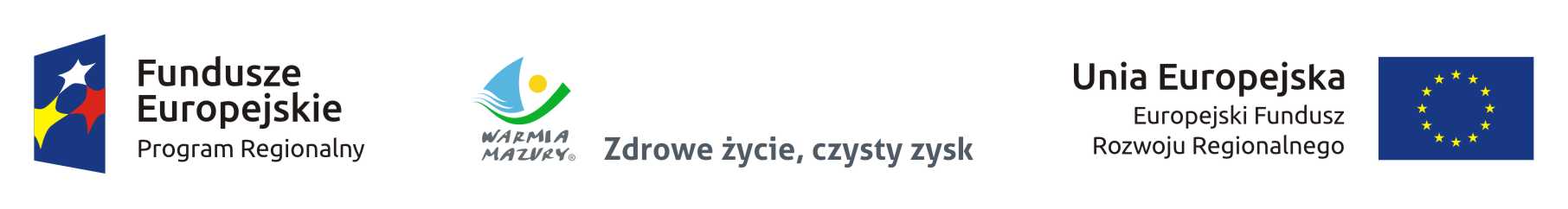 Załącznik nr 14 do Regulaminu 
naboru nr RPWM.01.04.01-IZ.00-28-002/16(…)
 z ………….  2016 r.Karta z definicjami kryteriów merytorycznych punktowych wyboru projektów pozakonkursowych w ramach 
Działania 1.4 Nowe modele biznesowe i ekspansja Poddziałania 1.4.1 Promocja gospodarcza regionu (Schemat B) Regionalnego Programu Operacyjnego Województwa Warmińsko-Mazurskiego na lata 2014-2020KRYTERIA MERYTORYCZNE PUNKTOWEKRYTERIA MERYTORYCZNE PUNKTOWEKRYTERIA MERYTORYCZNE PUNKTOWEKRYTERIA MERYTORYCZNE PUNKTOWELp.Nazwa kryteriumDefinicja kryteriumOpis znaczenia1.Przedmiotem oceny jest opisany w studium wykonalności zakładany wpływ planowanego przedsięwzięcia na co najmniej jedną inteligentną specjalizację województwa warmińsko-mazurskiego zidentyfikowaną w Strategii rozwoju społeczno-gospodarczego województwa warmińsko-mazurskiego do roku 2025. Wpływ na rozwój inteligentnych specjalizacji rozumiany jest jako:− wpływ na eliminowanie negatywnego wpływu zagrożeń i/lub wpływ na wykorzystanie szans zdiagnozowanych 
w analizie SWOT dla danej inteligentnej specjalizacji – 1 pkt − wpływ na wzmocnienie silnych stron i/lub eliminację słabych stron zdiagnozowanych w analizie SWOT dla danej inteligentnej specjalizacji – 1 pkt − dyfuzję wyników projektu na więcej niż jeden podmiot działający w obszarze danej inteligentnej specjalizacji – 1 pkt − stworzenie w wyniku projektu możliwości eksportowych w ramach danej specjalizacji i/lub generowanie potencjalnego wzrostu współpracy w europejskich łańcuchach wartości – 1 pkt − wpływ na kreowanie współpracy pomiędzy środowiskiem naukowym, biznesowym, otoczeniem biznesu, administracją w obrębie co najmniej 
jednej specjalizacji w wyniku realizacji projektu – 1 pkt Za spełnienie każdego z ww. warunków projekt otrzymuje 1 pkt. Punkty sumują się.Kryterium punktowe – przyznanie 0 punktów nie dyskwalifikuje z możliwości uzyskania dofinansowania. Projekt może otrzymać od 0 do 5 punktów (maksymalnie).2.Zasięg działań promocji gospodarczejWnioskodawca określa zasięg działań promocji gospodarczej wykorzystując media o zasięgu ogólnokrajowym lub międzynarodowym (np. na platformach cyfrowych).Punkty przyznawane będą następująco:− Polska (z wyłączeniem województwa warmińsko-mazurskiego) – 0 pkt− Kraje Unii Europejskiej (co najmniej jeden poza Polską) – 2 pkt− Kraje Europy nie należące do Unii Europejskiej (co najmniej jeden) – 2 pkt− Kraje spoza Europy (co najmniej jeden) 
– 2 pktPunkty mogą się sumować. Kryterium punktowe – przyznanie 0 punktów nie dyskwalifikuje z możliwości uzyskania dofinansowania. Projekt może otrzymać od 0 do 6 punktów (maksymalnie).3.Liczba MŚP które wezmą udział w działaniach promocji gospodarczejOcenie podlega liczba MŚP, które Wnioskodawca planuje zaangażować 
do działań zaplanowanych w projekcie. Punkty przyznawane będą następująco: − 15 MŚP – 0 pkt − 16-18 MŚP – 4 pkt − 19-21 MŚP – 5 pkt − ponad 21 MŚP – 6 pktKryterium punktowe – przyznanie 0 punktów nie dyskwalifikuje z możliwości uzyskania dofinansowania. Projekt może otrzymać od 0 do 6 punktów (maksymalnie).4.Promowany obszarWnioskodawca wskazał we wniosku 
o dofinansowanie, że prowadzić będzie działania promujące: 
− obszar mniejszy lub równy powiatowi 
- 0 pkt − więcej niż jeden powiat - 3 pkt − podregion - 4 pkt − województwo - 5 pktKryterium punktowe – przyznanie 0 punktów nie dyskwalifikuje z możliwości uzyskania dofinansowania. 

Projekt może otrzymać od 0 do 5 punktów (maksymalnie).5.Ocenie podlegają zadeklarowane przez Wnioskodawcę kanały promocji, do których mogą należeć np.
− Formy drukowane: broszury, ulotki, plakaty, wizytówki, itd.− Internet/telekomunikacja − Prasa− Telewizja − Radio − Kontakt bezpośredni (wydarzenia, konferencje, misje gospodarcze, spotkania typu B2B) − Inne wskazane przez Beneficjenta − oraz działania z obszaru public relations. Punkty przyznawane będą następująco: − 3 kanały komunikacji z wymienionych wyżej – 0 pkt − 4 kanały komunikacji z wymienionych wyżej – 1 pkt − 5 kanałów komunikacji z wymienionych wyżej – 2 pkt − 6 i więcej kanałów komunikacji 
z wymienionych wyżej – 3 pktKryterium punktowe  – przyznanie 0 punktów nie dyskwalifikuje z możliwości uzyskania dofinansowania. Projekt może otrzymać od 0 do 3 punktów (maksymalnie).6.Poziom wkładu własnegoOcenie podlega zadeklarowany przez Wnioskodawcę poziom wkładu własnego wg następującej punktacji: W odniesieniu do projektów bez pomocy publicznej: − do 15 % - 0 pkt − pow. 15-16 % - 3 pkt − pow. 16-17 % - 4 pkt − pow. 17 % - 5 pkt W odniesieniu do projektów z pomocą publiczną: − 50 % – 0 pkt − pow. 50-52 % – 3 pkt − pow. 52-54 % – 4 pkt − pow. 54 % – 5 pktKryterium punktowe – przyznanie 0 punktów nie dyskwalifikuje z możliwości uzyskania dofinansowania. Projekt może otrzymać od 0 do 5 punktów (maksymalnie).7.Wpływ na rozwiązanie wszystkich zdiagnozowanych problemów kluczowych interesariuszyWeryfikowane będzie rozwiązanie przez projekt wszystkich naglących problemów kluczowych interesariuszy. W ramach kryterium można przyznać następujące punkty: − projekt przyczynia się do rozwiązania wybranych problemów kluczowych interesariuszy w obszarze objętym projektem – 0 pkt − projekt przyczynia się do rozwiązania wszystkich zdiagnozowanych problemów kluczowych interesariuszy w obszarze objętym projektem – 1 pktKryterium punktowe – przyznanie 0 punktów nie dyskwalifikuje z możliwości uzyskania dofinansowania.8.Realizacja kilku komplementarnych celówWeryfikowane będzie realizowanie przez projekt kilku różnych, ale uzupełniających się celów wynikających z analizy sytuacji problemowej.W ramach kryterium można przyznać następujące punkty: − projekt realizuje jeden cel – 0 pkt − projekt realizuje kilka uzupełniających się celów wymagających odrębnych działań – 1 pktKryterium punktowe – przyznanie 0 punktów nie dyskwalifikuje z możliwości uzyskania dofinansowania. Maksymalna liczba punktów 32Maksymalna liczba punktów 32Maksymalna liczba punktów 32Maksymalna liczba punktów 32